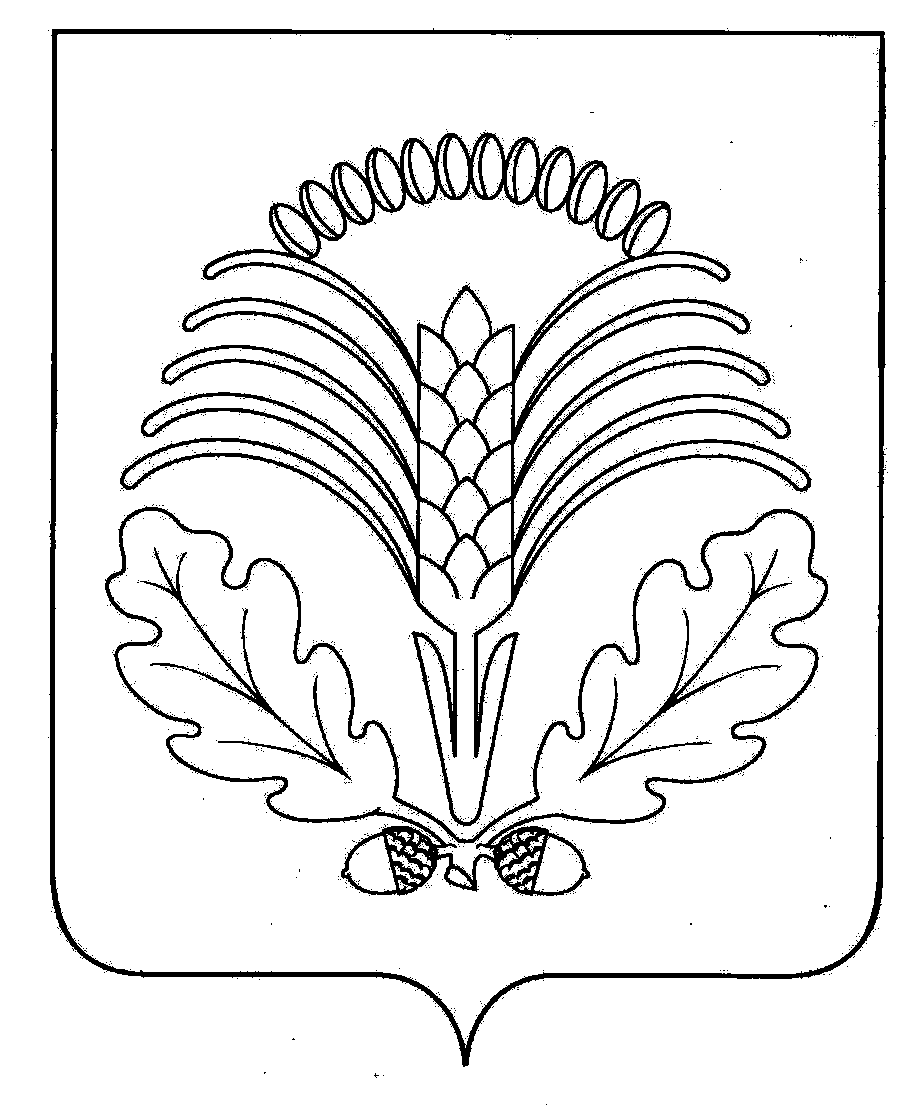 Официальная информация Совета народных депутатов Грибановского муниципального районаУважаемые жители Грибановского муниципального района!05 июня 2018 года на территории Васильевского сельского поселения Грибановского муниципального района на основании решения Совета народных депутатов Грибановского муниципального района от 24.05.2018г. № 71 «О назначении опроса на части территории Грибановского муниципального района» проводился опрос по вопросу: «О реорганизации муниципального казенного общеобразовательного учреждения Нижнекарачанской средней общеобразовательной школы в форме присоединения к нему муниципального казенного общеобразовательного учреждения Васильевской средней общеобразовательной школы», который комиссией по проведению опроса был признан состоявшимся.Инициатор проведения опроса выступил Совет народных депутатов Грибановского муниципального района.В опросе приняли участие 60 человек. Положительно ответивших на поставленный вопрос о реорганизации – 52 человека, отрицательно – 8 человек.06 июня 2018 года на территории Новомакаровского сельского поселения Грибановского муниципального района на основании решения Совета народных депутатов Грибановского муниципального района от 24.05.2018г. № 71 «О назначении опроса на части территории Грибановского муниципального района» проводился опрос по вопросу: «О реорганизации муниципального казенного общеобразовательного учреждения Новомакаровской основной общеобразовательной школы в форме преобразования  в муниципальное казенное общеобразовательное учреждение Новомакаровскую начальную общеобразовательную школу», который комиссией по проведению опроса был признан состоявшимся.Инициатор проведения опроса выступил Совет народных депутатов Грибановского муниципального района.В опросе приняли участие 108 человек. Положительно ответивших на поставленный вопрос о реорганизации – нет, отрицательно – 108 человек.___________________________________________________________________________________________Официальная информация территориальной избирательной комиссии Грибановского района___________________________________________________________________________________________ВОРОНЕЖСКАЯ ОБЛАСТЬТЕРРИТОРИАЛЬНАЯ ИЗБИРАТЕЛЬНАЯ КОМИССИЯГРИБАНОВСКОГО РАЙОНАРЕШЕНИЕпгт ГрибановскийО формировании участковых избирательных комиссийизбирательных участков № 15/01-15/39Рассмотрев предложения по кандидатурам для назначения в составы участковых избирательных комиссий, в соответствии со статьями 20, 22, 27 Федерального закона от 12.06.2002 № 67-ФЗ «Об основных гарантиях избирательных прав и права на участие в референдуме граждан Российской Федерации», Методическими рекомендациями о порядке формирования территориальных избирательных комиссий, избирательных комиссий муниципальных образований, окружных и участковых избирательных комиссий, утвержденными постановлением Центральной избирательной комиссии Российской  Федерации от 17 февраля 2010   года №  192/1337-5,  статьями 34, 35 Закона Воронежской области от 27.06.2007 №87-ОЗ «Избирательный кодекс Воронежской области» Территориальная избирательная комиссия Грибановского района решила:1. Сформировать участковые избирательные комиссии избирательных участков № 15/01-15/39 со сроком полномочий пять лет (2018-2023 гг.), назначив в их составы членами участковых избирательных комиссий с правом решающего голоса лиц согласно прилагаемым спискам.2. Направить настоящее решение в Избирательную комиссию Воронежской области.3. Направить выписки из настоящего решения в соответствующие участковые избирательные комиссии.4. Опубликовать настоящее решение в вестнике муниципальных правовых актов Грибановского муниципального района и на официальном сайте администрации Грибановского муниципального района в сети Интернет в разделе территориальной избирательной комиссии.Председатель комиссии                                                                                                          С.Е. БушкинСекретарь комиссии                                                                                                     Т.В. ПроскуряковаПриложение к решению Территориальной избирательной комиссии Воронежской области                                                                      от 05 июня 2018 года №85/410-4 Списки членов участковых избирательных комиссий с правом решающего голоса Участковая избирательная комиссия избирательного участка № 15/01 Количественный состав комиссии – 12 членовСрок полномочий пять лет (2018-2023 гг.)Участковая избирательная комиссия избирательного участка № 15/02 Количественный состав комиссии – 12 членовСрок полномочий пять лет (2018-2023 гг.)Участковая избирательная комиссия избирательного участка № 15/03 Количественный состав комиссии – 12 членовСрок полномочий пять лет (2018-2023 гг.)Участковая избирательная комиссия избирательного участка № 15/04 Количественный состав комиссии – 12 членовСрок полномочий пять лет (2018-2023 гг.)Участковая избирательная комиссия избирательного участка № 15/05 Количественный состав комиссии – 12 членовСрок полномочий пять лет (2018-2023 гг.)Участковая избирательная комиссия избирательного участка № 15/06 Количественный состав комиссии – 12 членовСрок полномочий пять лет (2018-2023 гг.)	Участковая избирательная комиссия избирательного участка № 15/07 Количественный состав комиссии – 9 членовСрок полномочий пять лет (2018-2023 гг.)	Участковая избирательная комиссия избирательного участка № 15/08 Количественный состав комиссии – 5 членовСрок полномочий пять лет (2018-2023 гг.)Участковая избирательная комиссия избирательного участка № 15/09 Количественный состав комиссии – 9 членовСрок полномочий пять лет (2018-2023 гг.)	Участковая избирательная комиссия избирательного участка № 15/10 Количественный состав комиссии – 9 членовСрок полномочий пять лет (2018-2023 гг.)Участковая избирательная комиссия избирательного участка № 15/11 Количественный состав комиссии – 6 членовСрок полномочий пять лет (2018-2023 гг.)Участковая избирательная комиссия избирательного участка № 15/12 Количественный состав комиссии – 9 членовСрок полномочий пять лет (2018-2023 гг.)Участковая избирательная комиссия избирательного участка № 15/13 Количественный состав комиссии – 5 членовСрок полномочий пять лет (2018-2023 гг.)Участковая избирательная комиссия избирательного участка № 15/14 Количественный состав комиссии – 6 членовСрок полномочий пять лет (2018-2023 гг.)	Участковая избирательная комиссия избирательного участка № 15/15 Количественный состав комиссии – 5 членовСрок полномочий пять лет (2018-2023 гг.)Участковая избирательная комиссия избирательного участка № 15/16 Количественный состав комиссии – 9 членовСрок полномочий пять лет (2018-2023 гг.)Участковая избирательная комиссия избирательного участка № 15/17 Количественный состав комиссии – 9 членовСрок полномочий пять лет (2018-2023 гг.)Участковая избирательная комиссия избирательного участка № 15/18 Количественный состав комиссии – 12 членовСрок полномочий пять лет (2018-2023 гг.)Участковая избирательная комиссия избирательного участка № 15/19 Количественный состав комиссии – 9 членовСрок полномочий пять лет (2018-2023 гг.)Участковая избирательная комиссия избирательного участка № 15/20 Количественный состав комиссии – 12 членовСрок полномочий пять лет (2018-2023 гг.)Участковая избирательная комиссия избирательного участка № 15/21 Количественный состав комиссии – 9 членовСрок полномочий пять лет (2018-2023 гг.)Участковая избирательная комиссия избирательного участка № 15/22 Количественный состав комиссии – 5 членовСрок полномочий пять лет (2018-2023 гг.)Участковая избирательная комиссия избирательного участка № 15/23 Количественный состав комиссии – 5 членовСрок полномочий пять лет (2018-2023 гг.)	Участковая избирательная комиссия избирательного участка № 15/24 Количественный состав комиссии – 7 членовСрок полномочий пять лет (2018-2023 гг.)Участковая избирательная комиссия избирательного участка № 15/25 Количественный состав комиссии – 5 членовСрок полномочий пять лет (2018-2023 гг.)Участковая избирательная комиссия избирательного участка № 15/26 Количественный состав комиссии – 12 членовСрок полномочий пять лет (2018-2023 гг.)Участковая избирательная комиссия избирательного участка № 15/27 Количественный состав комиссии – 5 членовСрок полномочий пять лет (2018-2023 гг.)Участковая избирательная комиссия избирательного участка № 15/28 Количественный состав комиссии – 9 членовСрок полномочий пять лет (2018-2023 гг.)Участковая избирательная комиссия избирательного участка № 15/29 Количественный состав комиссии – 6 членовСрок полномочий пять лет (2018-2023 гг.)Участковая избирательная комиссия избирательного участка № 15/30 Количественный состав комиссии – 5 членовСрок полномочий пять лет (2018-2023 гг.)Участковая избирательная комиссия избирательного участка № 15/31 Количественный состав комиссии – 5 членовСрок полномочий пять лет (2018-2023 гг.)Участковая избирательная комиссия избирательного участка № 15/32 Количественный состав комиссии – 7 членовСрок полномочий пять лет (2018-2023 гг.)	Участковая избирательная комиссия избирательного участка № 15/33 Количественный состав комиссии – 6 членовСрок полномочий пять лет (2018-2023 гг.)	Участковая избирательная комиссия избирательного участка № 15/34 Количественный состав комиссии – 9 членовСрок полномочий пять лет (2018-2023 гг.)Участковая избирательная комиссия избирательного участка № 15/35 Количественный состав комиссии – 7 членовСрок полномочий пять лет (2018-2023 гг.)Участковая избирательная комиссия избирательного участка № 15/36 Количественный состав комиссии – 6 членовСрок полномочий пять лет (2018-2023 гг.)	Участковая избирательная комиссия избирательного участка № 15/37 Количественный состав комиссии – 6 членовСрок полномочий пять лет (2018-2023 гг.)Участковая избирательная комиссия избирательного участка № 15/38 Количественный состав комиссии – 12 членовСрок полномочий пять лет (2018-2023 гг.)Участковая избирательная комиссия избирательного участка № 15/39 Количественный состав комиссии – 12 членовСрок полномочий пять лет (2018-2023 гг.)ВОРОНЕЖСКАЯ ОБЛАСТЬТЕРРИТОРИАЛЬНАЯ ИЗБИРАТЕЛЬНАЯ КОМИССИЯГРИБАНОВСКОГО РАЙОНАРЕШЕНИЕпгт ГрибановскийО назначении председателей участковых избирательных комиссий избирательных участков № 15/01-15/39В соответствии с пунктом 7 статьи 28 Федерального закона 
от 12.06.2002 № 67-ФЗ  «Об основных гарантиях избирательных прав и права на участие в референдуме граждан Российской Федерации», статьёй 38 Закона Воронежской области от 27.06.2007 №87-03 «Избирательный кодекс Воронежской области» на основании решения Территориальной избирательной комиссии Грибановского района от 05 июня 2018 года № 85/410-4 «О формировании участковых избирательных комиссий избирательных участков № 15/01-15/39», рассмотрев предложения по кандидатурам для назначения председателями участковых избирательных комиссий, Территориальной избирательной комиссии Грибановского района решила:1. Назначить председателями участковых избирательных комиссий избирательных участков № 15/01-15/39 членов участковых избирательных комиссий с правом решающего голоса согласно прилагаемому списку.2. Председателям участковых избирательных комиссий, назначенным настоящим решением, созвать первые заседания участковых избирательных комиссий 6 июня 2018 года.3.  Направить настоящее решение в Избирательную комиссию Воронежской области.4. Направить выписки из настоящего решения в соответствующие участковые избирательные комиссии.	5. Опубликовать настоящее решение в вестнике муниципальных правовых актов Грибановского муниципального района и на официальном сайте администрации Грибановского муниципального района в сети Интернет в разделе территориальной избирательной комиссии.Председатель комиссии                                                                                                     С.Е. БушкинСекретарь комиссии                                                                                               Т.В. Проскурякова                                                                                                Приложение                                                                                                                                                                                                                                                                                                         к решению ТИК 
                                                                                                                  Грибановского района 
                                                                                                         от 05 июня 2018г. № 85/411-4Список председателей участковых избирательных комиссий избирательных участков №15/01-15/39 Грибановского муниципального района05 июня 2018 г.                      № 85/410-4 № п/пФамилия, имя, отчество члена участковой избирательной комиссии с правом решающего голосаСубъект предложения кандидатуры в состав  избирательной комиссии1231Перегудова Наталия АнатольевнаГрибановское местное отделение ВРО ВПП «ЕДИНАЯ РОССИЯ»2Фофонова Ангелина АлександровнаРегиональное отделение в Воронежской области Всероссийской политической партии «Партия пенсионеров России»3Иванникова Вера ПетровнаРегиональное отделение ВСЕРОССИЙСКОЙ ПОЛИТИЧЕСКОЙ ПАРТИИ «РОДИНА» в Воронежской области4Жиляева Маргарита СергеевнаВоронежское региональное отделение политической партии «ПАТРИОТЫ РОССИИ»5Коровина Елена Михайловнасобрание избирателей по месту жительства6Колесниченко Сергей АлександровичРегиональное отделением Политической партии СПРАВЕДЛИВАЯ РОССИЯ в Воронежской области7Сурков Анатолий Борисовичсобрание избирателей по месту жительства8Першин Виктор БорисовичГрибановское местное отделение политической партии «КОММУНИСТИЧЕСКАЯ ПАРТИЯ РОССИЙСКОЙ ФЕДЕРАЦИИ»9Ненашев Виталий Петровичсобрание избирателей по месту жительства10Ерофеева Татьяна Александровнасобрание избирателей по месту работы11Ненашева Елена Анатольевнасобрание избирателей по месту жительства12Чёшева Юлия Александровнасобрание избирателей по месту работы№ п/пФамилия, имя, отчество члена участковой избирательной комиссии с правом решающего голосаСубъект предложения кандидатуры в состав  избирательной комиссии1231Агапова Оксана АнатольевнаВоронежское региональное отделение политической партии «ПАТРИОТЫ РОССИИ»2Постникова Елена ВикторовнаГрибановское местное отделение ВРО ВПП «ЕДИНАЯ РОССИЯ»3Чешева Ирина ИвановнаРегиональное отделение в Воронежской области Всероссийской политической партии «Партия пенсионеров России»4Воробьева Наталия Юрьевнасобрание избирателей по месту работы5Черенков Павел Владимировичсобрание избирателей по месту работы6Ахмедова Любовь Александровнасобрание избирателей по месту работы7Дуплищева Елена ЗагитовнаВоронежское региональное отделение Политической партии ЛДПР - Либерально-демократическая партия России8Чёшев Владимир Васильевичсобрание избирателей по месту работы9Шарапова Елена Матвеевнасобрание избирателей по месту работы10Продан Олеся Валерьевнасобрание избирателей по месту работы11Солопова Фаина НиколаевнаГрибановское местное отделение политической партии «КОММУНИСТИЧЕСКАЯ ПАРТИЯ РОССИЙСКОЙ ФЕДЕРАЦИИ»12Иволгина Людмила ВладимировнаРегиональное отделение ВСЕРОССИЙСКОЙ ПОЛИТИЧЕСКОЙ ПАРТИИ «РОДИНА» в Воронежской области№ п/пФамилия, имя, отчество члена участковой избирательной комиссии с правом решающего голосаСубъект предложения кандидатуры в состав  избирательной комиссии1231Золотухин Иван АнатольевичРегиональное отделение в Воронежской области Всероссийской политической партии «Партия пенсионеров России»2Орлова Вера НиколаевнаВоронежское региональное отделение политической партии «ПАТРИОТЫ РОССИИ»3Попова Елена ИвановнаГрибановское местное отделение ВРО ВПП «ЕДИНАЯ РОССИЯ»4Окунева Марина ВладимировнаРегиональное отделение ВСЕРОССИЙСКОЙ ПОЛИТИЧЕСКОЙ ПАРТИИ «РОДИНА» в Воронежской области5Митрофанова Елена АнатольевнаВоронежское региональное отделение Политической партии ЛДПР - Либерально-демократическая партия России6Тарабрина Галина Александровнасобрание избирателей по месту жительства7Столярова Надежда Анатольевнасобрание избирателей по месту работы8Быкова Елена Владимировнасобрание избирателей по месту жительства9Бобровских Наталья Владимировнасобрание избирателей по месту жительства10Казакова Людмила Александровнасобрание избирателей по месту работы11Рогожкина Надежда Викторовнасобрание избирателей по месту жительства12Башлыкова Татьяна ЕвгеньевнаГрибановское местное отделение политической партии «КОММУНИСТИЧЕСКАЯ ПАРТИЯ РОССИЙСКОЙ ФЕДЕРАЦИИ»№ п/пФамилия, имя, отчество члена участковой избирательной комиссии с правом решающего голосаСубъект предложения кандидатуры в состав  избирательной комиссии3121Лыткина Ирина ЮрьевнаВоронежское региональное отделение политической партии «ПАТРИОТЫ РОССИИ»2Якубовский Виталий НиколаевичРегиональное отделение ВСЕРОССИЙСКОЙ ПОЛИТИЧЕСКОЙ ПАРТИИ «РОДИНА» в Воронежской области3Аникина Светлана ДмитриевнаГрибановское местное отделение ВРО ВПП «ЕДИНАЯ РОССИЯ»4Богданова Надежда ВладимировнаРегиональное отделение в Воронежской области Всероссийской политической партии «Партия пенсионеров России»5Милайкина Регина Николаевнасобрание избирателей по месту жительства6Рогожина Наталия Алексеевнасобрание избирателей по месту работы7Чижов Виталий АнатольевичГрибановское местное отделение политической партии «КОММУНИСТИЧЕСКАЯ ПАРТИЯ РОССИЙСКОЙ ФЕДЕРАЦИИ»8Еремина Ольга Сергеевнасобрание избирателей по месту работы9Зубарева Елена Викторовнасобрание избирателей по месту работы10Быков Никита Сергеевичсобрание избирателей по месту жительства11Курясева Людмила Владимировнасобрание избирателей по месту жительства12Белькова Ольга ВикторовнаРегиональным отделением Политической партии СПРАВЕДЛИВАЯ РОССИЯ в Воронежской области№ п/пФамилия, имя, отчество члена участковой избирательной комиссии с правом решающего голосаСубъект предложения кандидатуры в состав  избирательной комиссии1231Чепоров Владимир МихайловичРегиональное отделение в Воронежской области Всероссийской политической партии «Партия пенсионеров России»2Попова Оксана ВладимировнаРегиональное отделение ВСЕРОССИЙСКОЙ ПОЛИТИЧЕСКОЙ ПАРТИИ «РОДИНА» в Воронежской области3Шапошникова Татьяна ВениаминовнаГрибановское местное отделение ВРО ВПП «ЕДИНАЯ РОССИЯ»4Никулина Наталия ВалерьевнаВоронежское региональное отделение политической партии «ПАТРИОТЫ РОССИИ»5Зверева Екатерина Алексеевнасобрание избирателей по месту жительства6Парамонова Анна НиколаевнаГрибановское местное отделение политической партии «КОММУНИСТИЧЕСКАЯ ПАРТИЯ РОССИЙСКОЙ ФЕДЕРАЦИИ»7Сорокина Елена Владимировнасобрание избирателей по месту работы8Васильева Татьяна Викторовнасобрание избирателей по месту жительства9Пак Елена Владимировна Региональным отделением Политической партии СПРАВЕДЛИВАЯ РОССИЯ в Воронежской области10Сухомлинов Евгений Викторовичсобрание избирателей по месту жительства11Зверева Наталия МихайловнаВоронежское региональное отделение Политической партии ЛДПР - Либерально-демократическая партия России12Сухомлинова Людмила Николаевнасобрание избирателей по месту жительства№ п/пФамилия, имя, отчество члена участковой избирательной комиссии с правом решающего голосаСубъект предложения кандидатуры в состав  избирательной комиссии3121Пашинина Елена НиколаевнаРегиональное отделение в Воронежской области Всероссийской политической партии «Партия пенсионеров России»2Препеляк Ирина ВалентиновнаВоронежское региональное отделение политической партии «ПАТРИОТЫ РОССИИ»3Суховерхов Алексей СтаниславовичГрибановское местное отделение ВРО ВПП «ЕДИНАЯ РОССИЯ»4 Жидких Наталья ИгоревнаРегиональное отделение ВСЕРОССИЙСКОЙ ПОЛИТИЧЕСКОЙ ПАРТИИ «РОДИНА» в Воронежской области5Бакалдина Анна Игорьевнасобрание избирателей по месту работы6Шенцев Александр ВасильевичВоронежское региональное отделение Политической партии ЛДПР - Либерально-демократическая партия России7Ермакова Ирина Алексеевнасобрание избирателей по месту работы8Немцова Светлана ВладимировнаГрибановское местное отделение политической партии «КОММУНИСТИЧЕСКАЯ ПАРТИЯ РОССИЙСКОЙ ФЕДЕРАЦИИ»9Ворожцова Елена Серафимовнасобрание избирателей по месту работы10Воронова Елена Викторовнасобрание избирателей по месту работы11Елинин Сергей Викторовичсобрание избирателей по месту жительства12Духанин Петр Викторовичсобрание избирателей по месту работы№ п/пФамилия, имя, отчество члена участковой избирательной комиссии с правом решающего голосаСубъект предложения кандидатуры в состав  избирательной комиссии1231Шишкина Наталия ИвановнаРегиональным отделением Политической партии СПРАВЕДЛИВАЯ РОССИЯ в Воронежской области2Тарабрина Наталия ВасильевнаРегиональное отделение ВСЕРОССИЙСКОЙ ПОЛИТИЧЕСКОЙ ПАРТИИ «РОДИНА» в Воронежской области3Вельмина Валентина ИвановнаВоронежское региональное отделение политической партии «ПАТРИОТЫ РОССИИ»4Кругова Елена АлександровнаГрибановское местное отделение ВРО ВПП «ЕДИНАЯ РОССИЯ»5Кононова Нина ВасильевнаРегиональное отделение в Воронежской области Всероссийской политической партии «Партия пенсионеров России»6Корнеев Василий Васильевичсобрание избирателей по месту работы7Жемойтель Светлана Владимировнасобрание избирателей по месту работы8Бобровских Владимир Ивановичсобрание избирателей по месту работы9Ларина Юлия НиколаевнаГрибановское местное отделение политической партии «КОММУНИСТИЧЕСКАЯ ПАРТИЯ РОССИЙСКОЙ ФЕДЕРАЦИИ»№ п/пФамилия, имя, отчество члена участковой избирательной комиссии с правом решающего голосаСубъект предложения кандидатуры в состав  избирательной комиссии1231Хоржевская Алевтина АнатольевнаРегиональное отделение ВСЕРОССИЙСКОЙ ПОЛИТИЧЕСКОЙ ПАРТИИ «РОДИНА» в Воронежской области2Ширшова Татьяна АнатольевнаВоронежское региональное отделение политической партии «ПАТРИОТЫ РОССИИ»3Буравлева Анна АндреевнаГрибановское местное отделение ВРО ВПП «ЕДИНАЯ РОССИЯ»4Жидких Вера АнатольевнаГрибановское местное отделение политической партии «КОММУНИСТИЧЕСКАЯ ПАРТИЯ РОССИЙСКОЙ ФЕДЕРАЦИИ»5Костогрызова Елена Михайловнасобрание избирателей по месту жительства№ п/пФамилия, имя, отчество члена участковой избирательной комиссии с правом решающего голосаСубъект предложения кандидатуры в состав  избирательной комиссии1231Попова Ольга АлександровнаРегиональное отделение в Воронежской области Всероссийской политической партии «Партия пенсионеров России»2Маскина Елена ВикторовнаВоронежское региональное отделение политической партии «ПАТРИОТЫ РОССИИ»3Замятина Лариса НиколаевнаРегиональное отделение ВСЕРОССИЙСКОЙ ПОЛИТИЧЕСКОЙ ПАРТИИ «РОДИНА» в Воронежской области4Теплякова Елена ВячеславовнаГрибановское местное отделение ВРО ВПП «ЕДИНАЯ РОССИЯ»5Бобровский Сергей ВладимировичГрибановское местное отделение политической партии «КОММУНИСТИЧЕСКАЯ ПАРТИЯ РОССИЙСКОЙ ФЕДЕРАЦИИ»6Лебедев Сергей Алексеевичсобрание избирателей по месту жительства7Тепляков Сергей Васильевичсобрание избирателей по месту работы8Замятина Юлия Вячеславовнасобрание избирателей по месту жительства9Ларина Надежда Григорьевнасобрание избирателей по месту жительства№ п/пФамилия, имя, отчество члена участковой избирательной комиссии с правом решающего голосаСубъект предложения кандидатуры в состав  избирательной комиссии1231Тарабрина Елена НиколаевнаГрибановское местное отделение ВРО ВПП «ЕДИНАЯ РОССИЯ»2Коноваленко Наталья АлександровнаВоронежское региональное отделение политической партии «ПАТРИОТЫ РОССИИ»3Соловьева Оксана МихайловнаРегиональное отделение ВСЕРОССИЙСКОЙ ПОЛИТИЧЕСКОЙ ПАРТИИ «РОДИНА» в Воронежской области4Минибаев Тагир Фанильевичсобрание избирателей по месту жительства5Науменко Ирина Михайловнасобрание избирателей по месту жительства6Аистова Елена Алексеевнасобрание избирателей по месту жительства7Косо-Оглы Хизир ШукуровичГрибановское местное отделение политической партии «КОММУНИСТИЧЕСКАЯ ПАРТИЯ РОССИЙСКОЙ ФЕДЕРАЦИИ»8Никифорова Наталия Федоровнасобрание избирателей по месту работы9Служеникина Анна Ивановнасобрание избирателей по месту работы№ п/пФамилия, имя, отчество члена участковой избирательной комиссии с правом решающего голосаСубъект предложения кандидатуры в состав  избирательной комиссии1231Вершкова Марина ВладимировнаРегиональное отделение ВСЕРОССИЙСКОЙ ПОЛИТИЧЕСКОЙ ПАРТИИ «РОДИНА» в Воронежской области2Большеменникова Ираида ИвановнаГрибановское местное отделение ВРО ВПП «ЕДИНАЯ РОССИЯ»3Попов Александр Васильевичсобрание избирателей по месту жительства4Вершкова Надежда Леонидовнасобрание избирателей по месту жительства5Попова Лидия ИвановнаВоронежское региональное отделение политической партии «ПАТРИОТЫ РОССИИ»6Соловьева Елена НиколаевнаГрибановское местное отделение политической партии «КОММУНИСТИЧЕСКАЯ ПАРТИЯ РОССИЙСКОЙ ФЕДЕРАЦИИ»№ п/пФамилия, имя, отчество члена участковой избирательной комиссии с правом решающего голосаСубъект предложения кандидатуры в состав  избирательной комиссии1231Волостных Юлия Борисовнасобрание избирателей по месту жительства2Романенко Надежда Васильевнасобрание избирателей по месту жительства3Агеенко Светлана Александровнасобрание избирателей по месту жительства4Агеенко Алексей Геннадьевичсобрание избирателей по месту жительства5Рубцова Наталия НиколаевнаГрибановское местное отделение политической партии «КОММУНИСТИЧЕСКАЯ ПАРТИЯ РОССИЙСКОЙ ФЕДЕРАЦИИ»6Горшенева Ольга Ивановнасобрание избирателей по месту жительства7Бондарева Наталия СергеевнаГрибановское местное отделение ВРО ВПП «ЕДИНАЯ РОССИЯ»8Серикова Александра ЮрьевнаРегиональное отделение ВСЕРОССИЙСКОЙ ПОЛИТИЧЕСКОЙ ПАРТИИ «РОДИНА» в Воронежской области9Сорокина Наталия БорисовнаВоронежское региональное отделение политической партии «ПАТРИОТЫ РОССИИ»№ п/пФамилия, имя, отчество члена участковой избирательной комиссии с правом решающего голосаСубъект предложения кандидатуры в состав  избирательной комиссии1231Саликова Таисия Ивановнасобрание избирателей по месту жительства2Савинкова Галина МихайловнаВоронежское региональное отделение политической партии «ПАТРИОТЫ РОССИИ»3Солохина Мария ФедоровнаРегиональное отделение ВСЕРОССИЙСКОЙ ПОЛИТИЧЕСКОЙ ПАРТИИ «РОДИНА» в Воронежской области4Бурыхина Татьяна ВасильевнаГрибановское местное отделение ВРО ВПП «ЕДИНАЯ РОССИЯ»5Середина Елена НиколаевнаГрибановское местное отделение политической партии «КОММУНИСТИЧЕСКАЯ ПАРТИЯ РОССИЙСКОЙ ФЕДЕРАЦИИ»№ п/пФамилия, имя, отчество члена участковой избирательной комиссии с правом решающего голосаСубъект предложения кандидатуры в состав  избирательной комиссии1231Алешина Людмила ИвановнаВоронежское региональное отделение политической партии «ПАТРИОТЫ РОССИИ»2Шаталова Наталия ВасильевнаРегиональное отделение ВСЕРОССИЙСКОЙ ПОЛИТИЧЕСКОЙ ПАРТИИ «РОДИНА» в Воронежской области3Неведрова Наталья ЮрьевнаГрибановское местное отделение ВРО ВПП «ЕДИНАЯ РОССИЯ»4Дадабаева Альбина Толмасовнасобрание избирателей по месту жительства5Скорикова Дарья Андреевнасобрание избирателей по месту жительства6Зарывных Наталья НиколаевнаГрибановское местное отделение политической партии «КОММУНИСТИЧЕСКАЯ ПАРТИЯ РОССИЙСКОЙ ФЕДЕРАЦИИ»№ п/пФамилия, имя, отчество члена участковой избирательной комиссии с правом решающего голосаСубъект предложения кандидатуры в состав  избирательной комиссии1231Храмцова Светлана ВладимировнаВоронежское региональное отделение политической партии «ПАТРИОТЫ РОССИИ»2Волокитина Тамара БорисовнаГрибановское местное отделение ВРО ВПП «ЕДИНАЯ РОССИЯ»3Лисименко Татьяна ПетровнаРегиональное отделение в Воронежской области Всероссийской политической партии «Партия пенсионеров России»4Иванова Нина Петровнасобрание избирателей по месту жительства5Волокитин Николай Анатольевичсобрание избирателей по месту жительства№ п/пФамилия, имя, отчество члена участковой избирательной комиссии с правом решающего голосаСубъект предложения кандидатуры в состав  избирательной комиссии1231Носова Нина ПетровнаГрибановское местное отделение ВРО ВПП «ЕДИНАЯ РОССИЯ»2Жданкина Ольга ЮрьевнаРегиональное отделение ВСЕРОССИЙСКОЙ ПОЛИТИЧЕСКОЙ ПАРТИИ «РОДИНА» в Воронежской области3Саяпина Галина ВалентиновнаВоронежское региональное отделение политической партии «ПАТРИОТЫ РОССИИ»4Жданкин Николай ВикторовичРегиональное отделение в Воронежской области Всероссийской политической партии «Партия пенсионеров России»5Мишина Людмила Анатольевнасобрание избирателей по месту жительства6Окунева Лариса АлександровнаРегиональным отделением Политической партии СПРАВЕДЛИВАЯ РОССИЯ в Воронежской области7Ларина Лариса Федоровнасобрание избирателей по месту жительства8Рубцов Павел МихайловичГрибановское местное отделение политической партии «КОММУНИСТИЧЕСКАЯ ПАРТИЯ РОССИЙСКОЙ ФЕДЕРАЦИИ»9Вараксина Юлия Владимировнасобрание избирателей по месту жительства№ п/пФамилия, имя, отчество члена участковой избирательной комиссии с правом решающего голосаСубъект предложения кандидатуры в состав  избирательной комиссии1231Обручникова Анжела АлександровнаВоронежское региональное отделение политической партии «ПАТРИОТЫ РОССИИ»2Сурова Вера СеменовнаГрибановское местное отделение ВРО ВПП «ЕДИНАЯ РОССИЯ»3Евсеева Татьяна ВасильевнаРегиональное отделение в Воронежской области Всероссийской политической партии «Партия пенсионеров России»4Брежнева Мария АнатольевнаРегиональное отделение ВСЕРОССИЙСКОЙ ПОЛИТИЧЕСКОЙ ПАРТИИ «РОДИНА» в Воронежской области5Анисимова Наталия Александровнасобрание избирателей по месту жительства6Арапова Олеся Ивановнасобрание избирателей по месту работы7Иванова Вера НиколаевнаГрибановское местное отделение политической партии «КОММУНИСТИЧЕСКАЯ ПАРТИЯ РОССИЙСКОЙ ФЕДЕРАЦИИ»8Небогина Галина Александровнасобрание избирателей по месту жительства9Киселёва Ольга ЛеонидовнаРегиональным отделением Политической партии СПРАВЕДЛИВАЯ РОССИЯ в Воронежской области№ п/пФамилия, имя, отчество члена участковой избирательной комиссии с правом решающего голосаСубъект предложения кандидатуры в состав  избирательной комиссии3121Шипилова Людмила Сергеевнасобрание избирателей по месту жительства2Еремина Лидия ВасильевнаРегиональное отделение в Воронежской области Всероссийской политической партии «Партия пенсионеров России»3Беляева Лариса АнатольевнаВоронежское региональное отделение политической партии «ПАТРИОТЫ РОССИИ»4Пищугина Ольга ВладимировнаГрибановское местное отделение ВРО ВПП «ЕДИНАЯ РОССИЯ»5Позднякова Надежда Викторовнасобрание избирателей по месту жительства6Иванеева Светлана ВикторовнаРегиональное отделение ВСЕРОССИЙСКОЙ ПОЛИТИЧЕСКОЙ ПАРТИИ «РОДИНА» в Воронежской области7Маркова Светлана Александровнасобрание избирателей по месту жительства8Двойченкова Валентина Николаевнасобрание избирателей по месту жительства9Кочкина Елена Алексеевнасобрание избирателей по месту работы10Пищугина Ирина  Ивановнасобрание избирателей по месту работы11Григорьевская Надежда Викторовнасобрание избирателей по месту работы12Кривова Наталия АндреевнаГрибановское местное отделение политической партии «КОММУНИСТИЧЕСКАЯ ПАРТИЯ РОССИЙСКОЙ ФЕДЕРАЦИИ»№ п/пФамилия, имя, отчество члена участковой избирательной комиссии с правом решающего голосаСубъект предложения кандидатуры в состав  избирательной комиссии3121Урбанцева Крестина ГеннадьевнаРегиональное отделение ВСЕРОССИЙСКОЙ ПОЛИТИЧЕСКОЙ ПАРТИИ «РОДИНА» в Воронежской области2Батаева Ольга Владимировнасобрание избирателей по месту работы3Мешкова Ольга  ИвановнаРегиональное отделение в Воронежской области Всероссийской политической партии «Партия пенсионеров России»4Вострикова Наталия ВладимировнаВоронежское региональное отделение политической партии «ПАТРИОТЫ РОССИИ»5Ванюкова Валентина ИвановнаГрибановское местное отделение ВРО ВПП «ЕДИНАЯ РОССИЯ»6Гришина Анастасия Андреевнасобрание избирателей по месту работы7Филатова Татьяна Владимировнасобрание избирателей по месту жительства8Пчелинцев Иван ЕвгеньевичГрибановское местное отделение политической партии «КОММУНИСТИЧЕСКАЯ ПАРТИЯ РОССИЙСКОЙ ФЕДЕРАЦИИ»9Ежова Надежда Викторовнасобрание избирателей по месту жительства№ п/пФамилия, имя, отчество члена участковой избирательной комиссии с правом решающего голосаСубъект предложения кандидатуры в состав  избирательной комиссии1231Киселева Елена ВикторовнаРегиональное отделение в Воронежской области Всероссийской политической партии «Партия пенсионеров России»2Веденеева Ирина ВладимировнаРегиональное отделение ВСЕРОССИЙСКОЙ ПОЛИТИЧЕСКОЙ ПАРТИИ «РОДИНА» в Воронежской области3Лапыгина Вера НиколаевнаВоронежское региональное отделение политической партии «ПАТРИОТЫ РОССИИ»4Будаев Григорий ВикторовичГрибановское местное отделение ВРО ВПП «ЕДИНАЯ РОССИЯ»5Беликов Александр Николаевичсобрание избирателей по месту работы6Верещагина Елена Николаевнасобрание избирателей по месту работы7Крупнова Елена Александровнасобрание избирателей по месту работы8Малина Светлана Викторовнасобрание избирателей по месту работы9Наумова Марина Николаевнасобрание избирателей по месту работы10Малин Александр НиколаевичГрибановское местное отделение политической партии «КОММУНИСТИЧЕСКАЯ ПАРТИЯ РОССИЙСКОЙ ФЕДЕРАЦИИ»11Батаева Ольга Николаевнасобрание избирателей по месту работы12Вершкова Мария НиколаевнаРегиональным отделением Политической партии СПРАВЕДЛИВАЯ РОССИЯ в Воронежской области№ п/пФамилия, имя, отчество члена участковой избирательной комиссии с правом решающего голосаСубъект предложения кандидатуры в состав  избирательной комиссии1231Тимошечкина Татьяна Петровнасобрание избирателей по месту жительства2Тимошечкина Александр Ивановичсобрание избирателей по месту жительства3Ныркова Ольга Викторовнасобрание избирателей по месту жительства4Ильин Александр ИвановичГрибановское местное отделение политической партии «КОММУНИСТИЧЕСКАЯ ПАРТИЯ РОССИЙСКОЙ ФЕДЕРАЦИИ»5Плужнов Андрей Викторовичсобрание избирателей по месту жительства6Пармузин Виктор ВасильевичВоронежское региональное отделение политической партии «ПАТРИОТЫ РОССИИ»7Брейкин Андрей ВалентиновичРегиональное отделение ВСЕРОССИЙСКОЙ ПОЛИТИЧЕСКОЙ ПАРТИИ «РОДИНА» в Воронежской области8Степина Нина МихайловнаРегиональное отделение в Воронежской области Всероссийской политической партии «Партия пенсионеров России»9Чибирева Татьяна АнатольевнаГрибановское местное отделение ВРО ВПП «ЕДИНАЯ РОССИЯ»№ п/пФамилия, имя, отчество члена участковой избирательной комиссии с правом решающего голосаСубъект предложения кандидатуры в состав  избирательной комиссии1231Бодренко Елена АлександровнаГрибановское местное отделение ВРО ВПП «ЕДИНАЯ РОССИЯ»2Дураков Владимир ВладимировичРегиональное отделение ВСЕРОССИЙСКОЙ ПОЛИТИЧЕСКОЙ ПАРТИИ «РОДИНА» в Воронежской области3Савельева Маргарита НиколаевнаВоронежское региональное отделение политической партии «ПАТРИОТЫ РОССИИ»4Хамова Галина НиколаевнаРегиональное отделение в Воронежской области Всероссийской политической партии «Партия пенсионеров России»5Иванникова Любовь АнатольевнаГрибановское местное отделение политической партии «КОММУНИСТИЧЕСКАЯ ПАРТИЯ РОССИЙСКОЙ ФЕДЕРАЦИИ»№ п/пФамилия, имя, отчество члена участковой избирательной комиссии с правом решающего голосаСубъект предложения кандидатуры в состав  избирательной комиссии1231Шульмина Ольга НиколаевнаРегиональное отделение в Воронежской области Всероссийской политической партии «Партия пенсионеров России»2Жукова Любовь ВалентиновнаРегиональное отделение ВСЕРОССИЙСКОЙ ПОЛИТИЧЕСКОЙ ПАРТИИ «РОДИНА» в Воронежской области3Сухова Валентина АлександровнаВоронежское региональное отделение политической партии «ПАТРИОТЫ РОССИИ»4Ванеева Ольга ИвановнаГрибановское местное отделение ВРО ВПП «ЕДИНАЯ РОССИЯ»5Чебан Надежда АндреевнаГрибановское местное отделение политической партии «КОММУНИСТИЧЕСКАЯ ПАРТИЯ РОССИЙСКОЙ ФЕДЕРАЦИИ»№ п/пФамилия, имя, отчество члена участковой избирательной комиссии с правом решающего голосаСубъект предложения кандидатуры в состав  избирательной комиссии1231Шахова Валентина ПетровнаГрибановское местное отделение ВРО ВПП «ЕДИНАЯ РОССИЯ»2Алтухов Иван ВасильевичРегиональное отделение ВСЕРОССИЙСКОЙ ПОЛИТИЧЕСКОЙ ПАРТИИ «РОДИНА» в Воронежской области3Замарина Татьяна ИвановнаВоронежское региональное отделение политической партии «ПАТРИОТЫ РОССИИ»4Архипова Лариса ВикторовнаРегиональное отделение в Воронежской области Всероссийской политической партии «Партия пенсионеров России»5Скоробогатова Наталья Валерьевнасобрание избирателей по месту жительства6Тормозова Наталия Васильевна собрание избирателей по месту жительства7Погорелова Валентина ИвановнаГрибановское местное отделение политической партии «КОММУНИСТИЧЕСКАЯ ПАРТИЯ РОССИЙСКОЙ ФЕДЕРАЦИИ»№ п/пФамилия, имя, отчество члена участковой избирательной комиссии с правом решающего голосаСубъект предложения кандидатуры в состав  избирательной комиссии1231Поповкина Ольга  ПетровнаРегиональное отделение в Воронежской области Всероссийской политической партии «Партия пенсионеров России»2Кирсанова Валентина АлексеевнаГрибановское местное отделение ВРО ВПП «ЕДИНАЯ РОССИЯ»3Перегудова Вера АлексеевнаВоронежское региональное отделение политической партии «ПАТРИОТЫ РОССИИ»4Печенкина Наталия ВладимировнаРегиональное отделение ВСЕРОССИЙСКОЙ ПОЛИТИЧЕСКОЙ ПАРТИИ «РОДИНА» в Воронежской области5Дудин Сергей АлександровичГрибановское местное отделение политической партии «КОММУНИСТИЧЕСКАЯ ПАРТИЯ РОССИЙСКОЙ ФЕДЕРАЦИИ»№ п/пФамилия, имя, отчество члена участковой избирательной комиссии с правом решающего голосаСубъект предложения кандидатуры в состав  избирательной комиссии1231Студеникина Ольга Петровна собрание избирателей по месту жительства2Метелкина Наталия Ивановнасобрание избирателей по месту жительства3Печенкин Владимир Сергеевичсобрание избирателей по месту жительства4Хаустова Елена Александровнасобрание избирателей по месту жительства5Конев Анатолий Алексеевичсобрание избирателей по месту работы6Гаврилова Ольга Сергеевнасобрание избирателей по месту работы7Ильина Ольга Николаевнасобрание избирателей по месту работы8Шатова Валентина ВасильевнаРегиональное отделение в Воронежской области Всероссийской политической партии «Партия пенсионеров России»9Кострюкова Светлана ВикторовнаВоронежское региональное отделение политической партии «ПАТРИОТЫ РОССИИ»10Чернавина Людмила АнатольевнаГрибановское местное отделение ВРО ВПП «ЕДИНАЯ РОССИЯ»11Хаустова Вера ВладимировнаРегиональное отделение ВСЕРОССИЙСКОЙ ПОЛИТИЧЕСКОЙ ПАРТИИ «РОДИНА» в Воронежской области12Корнеева Ирина ТамазовнаГрибановское местное отделение политической партии «КОММУНИСТИЧЕСКАЯ ПАРТИЯ РОССИЙСКОЙ ФЕДЕРАЦИИ»№ п/пФамилия, имя, отчество члена участковой избирательной комиссии с правом решающего голосаСубъект предложения кандидатуры в состав  избирательной комиссии3121Пронина  Надежда ИвановнаВоронежское региональное отделение политической партии «ПАТРИОТЫ РОССИИ»2Закаблукова Клара АнатольевнаРегиональное отделение в Воронежской области Всероссийской политической партии «Партия пенсионеров России»3Тарасова Валентина МихайловнаРегиональное отделение ВСЕРОССИЙСКОЙ ПОЛИТИЧЕСКОЙ ПАРТИИ «РОДИНА» в Воронежской области4Метелкина Нина АлександровнаГрибановское местное отделение ВРО ВПП «ЕДИНАЯ РОССИЯ»5Смышников Егор ЮрьевичГрибановское местное отделение политической партии «КОММУНИСТИЧЕСКАЯ ПАРТИЯ РОССИЙСКОЙ ФЕДЕРАЦИИ»№ п/пФамилия, имя, отчество члена участковой избирательной комиссии с правом решающего голосаСубъект предложения кандидатуры в состав  избирательной комиссии1231Шитикова Любовь НиколаевнаГрибановское местное отделение политической партии «КОММУНИСТИЧЕСКАЯ ПАРТИЯ РОССИЙСКОЙ ФЕДЕРАЦИИ»2Чернавин Владимир ФедоровичРегиональное отделение в Воронежской области Всероссийской политической партии «Партия пенсионеров России»3Сидорова Антонина Петровнасобрание избирателей по месту жительства4Рощупкина Антонина ИвановнаРегиональное отделение ВСЕРОССИЙСКОЙ ПОЛИТИЧЕСКОЙ ПАРТИИ «РОДИНА» в Воронежской области5Хаустова Наталия Ивановнасобрание избирателей по месту жительства6Гаврилова Валентина ПетровнаВоронежское региональное отделение политической партии «ПАТРИОТЫ РОССИИ»7Зайцева Татьяна Владимировнасобрание избирателей по месту жительства8Попова Евгения Викторовнасобрание избирателей по месту жительства9Шелякина Любовь ИвановнаГрибановское местное отделение ВРО ВПП «ЕДИНАЯ РОССИЯ»№ п/пФамилия, имя, отчество члена участковой избирательной комиссии с правом решающего голосаСубъект предложения кандидатуры в состав  избирательной комиссии1231Алаторцева Елена ВладимировнаРегиональное отделение ВСЕРОССИЙСКОЙ ПОЛИТИЧЕСКОЙ ПАРТИИ «РОДИНА» в Воронежской области2Понарина Татьяна НиколаевнаВоронежское региональное отделение политической партии «ПАТРИОТЫ РОССИИ»3Петрушкина Ольга НиколаевнаГрибановское местное отделение ВРО ВПП «ЕДИНАЯ РОССИЯ»4Трунова Светлана Владимировнасобрание избирателей по месту жительства5Бабкина Галина ИвановнаГрибановское местное отделение политической партии «КОММУНИСТИЧЕСКАЯ ПАРТИЯ РОССИЙСКОЙ ФЕДЕРАЦИИ»6Петрушкин Алексей Николаевичсобрание избирателей по месту жительства№ п/пФамилия, имя, отчество члена участковой избирательной комиссии с правом решающего голосаСубъект предложения кандидатуры в состав  избирательной комиссии1231Лаенко Валентина НиколаевнаГрибановское местное отделение ВРО ВПП «ЕДИНАЯ РОССИЯ»2Ткаченко Людмила Ивановнасобрание избирателей по месту жительства3Кириллова Татьяна НиколаевнаГрибановское местное отделение политической партии «КОММУНИСТИЧЕСКАЯ ПАРТИЯ РОССИЙСКОЙ ФЕДЕРАЦИИ»4Лаенко Павел МихайловичРегиональное отделение ВСЕРОССИЙСКОЙ ПОЛИТИЧЕСКОЙ ПАРТИИ «РОДИНА» в Воронежской области5Беспалова Олеся ОлеговнаРегиональное отделение в Воронежской области Всероссийской политической партии «Партия пенсионеров России»№ п/пФамилия, имя, отчество члена участковой избирательной комиссии с правом решающего голосаСубъект предложения кандидатуры в состав  избирательной комиссии1231Горячева Ирина ЛеонидовнаГрибановское местное отделение ВРО ВПП «ЕДИНАЯ РОССИЯ»2Васильева Наталия ИвановнаРегиональное отделение в Воронежской области Всероссийской политической партии «Партия пенсионеров России»3Кострюкова Ольга Викторовнасобрание избирателей по месту жительства4Хаустова Маргарита Леонидовнасобрание избирателей по месту жительства5Рухлин Сергей ВасильевичГрибановское местное отделение политической партии «КОММУНИСТИЧЕСКАЯ ПАРТИЯ РОССИЙСКОЙ ФЕДЕРАЦИИ»№ п/пФамилия, имя, отчество члена участковой избирательной комиссии с правом решающего голосаСубъект предложения кандидатуры в состав  избирательной комиссии1231Полынцова Антонина ИвановнаГрибановское местное отделение ВРО ВПП «ЕДИНАЯ РОССИЯ»2Мельникова Марина НиколаевнаВоронежское региональное отделение политической партии «ПАТРИОТЫ РОССИИ»3Зарезина Надежда ВладимировнаРегиональное отделение в Воронежской области Всероссийской политической партии «Партия пенсионеров России»4Коробова Ольга ПетровнаРегиональное отделение ВСЕРОССИЙСКОЙ ПОЛИТИЧЕСКОЙ ПАРТИИ «РОДИНА» в Воронежской области5Жогов Александр СергеевичГрибановское местное отделение политической партии «КОММУНИСТИЧЕСКАЯ ПАРТИЯ РОССИЙСКОЙ ФЕДЕРАЦИИ»6Замулина Наталья Александровнасобрание избирателей по месту работы7Бодренко Елена ИвановнаИвановнасобрание избирателей по месту работы№ п/пФамилия, имя, отчество члена участковой избирательной комиссии с правом решающего голосаСубъект предложения кандидатуры в состав  избирательной комиссии1231Толоконникова Лариса АлексеевнаГрибановское местное отделение ВРО ВПП «ЕДИНАЯ РОССИЯ»2Санин Юрий Владимировичсобрание избирателей по месту работы3Хаустова Наталья Александровнасобрание избирателей по месту жительства4Вакулич Янина МихайловнаВоронежское региональное отделение политической партии «ПАТРИОТЫ РОССИИ»5Толоконников Сергей НиколаевичРегиональное отделение ВСЕРОССИЙСКОЙ ПОЛИТИЧЕСКОЙ ПАРТИИ «РОДИНА» в Воронежской области6Епимахина Ирина АнатольевнаГрибановское местное отделение политической партии «КОММУНИСТИЧЕСКАЯ ПАРТИЯ РОССИЙСКОЙ ФЕДЕРАЦИИ»№ п/пФамилия, имя, отчество члена участковой избирательной комиссии с правом решающего голосаСубъект предложения кандидатуры в состав  избирательной комиссии1231Даньшина Елена АлександровнаВоронежское региональное отделение политической партии «ПАТРИОТЫ РОССИИ»2Шатов Александр ВасильевичРегиональное отделение в Воронежской области Всероссийской политической партии «Партия пенсионеров России»3Шипилов Сергей НиколаевичГрибановское местное отделение ВРО ВПП «ЕДИНАЯ РОССИЯ»4Мордасова Татьяна ВасильевнаРегиональное отделение ВСЕРОССИЙСКОЙ ПОЛИТИЧЕСКОЙ ПАРТИИ «РОДИНА» в Воронежской области5Утешева Галина Ивановнасобрание избирателей по месту работы6Новокщенова Марина Васильевнасобрание избирателей по месту работы7Киселева Рита Николаевнасобрание избирателей по месту работы8Ельчанинова Ольга Анатольевнасобрание избирателей по месту работы9Каратаева Зинаида ИвановнаГрибановское местное отделение политической партии «КОММУНИСТИЧЕСКАЯ ПАРТИЯ РОССИЙСКОЙ ФЕДЕРАЦИИ»№ п/пФамилия, имя, отчество члена участковой избирательной комиссии с правом решающего голосаСубъект предложения кандидатуры в состав  избирательной комиссии1231Агибалова Екатерина АнатольевнаГрибановское местное отделение ВРО ВПП «ЕДИНАЯ РОССИЯ»2Шитова Валентина НиколаевнаВоронежское региональное отделение политической партии «ПАТРИОТЫ РОССИИ»3Еремеева Людмила НиколаевнаРегиональное отделение в Воронежской области Всероссийской политической партии «Партия пенсионеров России»4Машкова Любовь АлександровнаРегиональное отделение ВСЕРОССИЙСКОЙ ПОЛИТИЧЕСКОЙ ПАРТИИ «РОДИНА» в Воронежской области5Фонова Надежда Викторовнасобрание избирателей по месту жительства6Шабанова Елена Николаевнасобрание избирателей по месту жительства7Пономарева Инна НиколаевнаГрибановское местное отделение политической партии «КОММУНИСТИЧЕСКАЯ ПАРТИЯ РОССИЙСКОЙ ФЕДЕРАЦИИ»№ п/пФамилия, имя, отчество члена участковой избирательной комиссии с правом решающего голосаСубъект предложения кандидатуры в состав  избирательной комиссии1231Колчина Галина АлександровнаРегиональное отделение ВСЕРОССИЙСКОЙ ПОЛИТИЧЕСКОЙ ПАРТИИ «РОДИНА» в Воронежской области2Гунова Лидия НиколаевнаРегиональное отделение в Воронежской области Всероссийской политической партии «Партия пенсионеров России»3Молинова Галина АнатольевнаГрибановское местное отделение ВРО ВПП «ЕДИНАЯ РОССИЯ»4Митрохина Марина СергеевнаВоронежское региональное отделение политической партии «ПАТРИОТЫ РОССИИ»5Ширинкин Виктор МихайловичГрибановское местное отделение политической партии «КОММУНИСТИЧЕСКАЯ ПАРТИЯ РОССИЙСКОЙ ФЕДЕРАЦИИ»6Обручникова Зинаида Александровнасобрание избирателей по месту жительства№ п/пФамилия, имя, отчество члена участковой избирательной комиссии с правом решающего голосаСубъект предложения кандидатуры в состав  избирательной комиссии1231Гилева Наталия АлексеевнаВоронежское региональное отделение политической партии «ПАТРИОТЫ РОССИИ»2Окунева Алла ЮрьевнаГрибановское местное отделение ВРО ВПП «ЕДИНАЯ РОССИЯ»3Сухинина Галина ВикторовнаРегиональное отделение ВСЕРОССИЙСКОЙ ПОЛИТИЧЕСКОЙ ПАРТИИ «РОДИНА» в Воронежской области4Тетюхина Мария СтепановнаРегиональное отделение в Воронежской области Всероссийской политической партии «Партия пенсионеров России»5Романов Дмитрий ВладимировичГрибановское местное отделение политической партии «КОММУНИСТИЧЕСКАЯ ПАРТИЯ РОССИЙСКОЙ ФЕДЕРАЦИИ»6Тройнина Оксана АнатольевнаРегиональным отделением Политической партии СПРАВЕДЛИВАЯ РОССИЯ в Воронежской области№ п/пФамилия, имя, отчество члена участковой избирательной комиссии с правом решающего голосаСубъект предложения кандидатуры в состав  избирательной комиссии1231Никифорова Елена ЕвгеньевнаВоронежское региональное отделение политической партии «ПАТРИОТЫ РОССИИ»2Калинин Александр НиколаевичРегиональное отделение в Воронежской области Всероссийской политической партии «Партия пенсионеров России»3Круглов Николай ИльичРегиональное отделение ВСЕРОССИЙСКОЙ ПОЛИТИЧЕСКОЙ ПАРТИИ «РОДИНА» в Воронежской области4Круглова Вера КонстантиновнаГрибановское местное отделение ВРО ВПП «ЕДИНАЯ РОССИЯ»5Малютина Светлана ВикторовнаРегиональным отделением Политической партии СПРАВЕДЛИВАЯ РОССИЯ в Воронежской области6Щёкотов Владимир Ивановичсобрание избирателей по месту работы7Коннова Надежда Константиновнасобрание избирателей по месту работы8Хныкина Марина ВалерьевнаГрибановское местное отделение политической партии «КОММУНИСТИЧЕСКАЯ ПАРТИЯ РОССИЙСКОЙ ФЕДЕРАЦИИ»9Голикова Ксения Юрьевнасобрание избирателей по месту работы10Куликова Екатерина Викторовнасобрание избирателей по месту работы11Некрылова Наталия Николаевнасобрание избирателей по месту работы12Иванова Ирина ВасильевнаВоронежское региональное отделение Политической партии ЛДПР - Либерально-демократическая партия России№ п/пФамилия, имя, отчество члена участковой избирательной комиссии с правом решающего голосаСубъект предложения кандидатуры в состав  избирательной комиссии1231Бирюков Василий ДмитриевичГрибановское местное отделение ВРО ВПП «ЕДИНАЯ РОССИЯ»2Семенцова Ольга АндреевнаРегиональное отделение ВСЕРОССИЙСКОЙ ПОЛИТИЧЕСКОЙ ПАРТИИ «РОДИНА» в Воронежской области3Портнихина Екатерина ВладимировнаВоронежское региональное отделение политической партии «ПАТРИОТЫ РОССИИ»4Кукушкина Анастасия Ярославовнасобрание избирателей по месту жительства5Бурова Татьяна Александровнасобрание избирателей по месту жительства6Кравченко Татьяна Викторовнасобрание избирателей по месту жительства7Обручков Алексей Сергеевичсобрание избирателей по месту жительства8Травкин Игорь Викторовичсобрание избирателей по месту жительства9Папилов Глеб Игоревичсобрание избирателей по месту жительства10Мальцев Вячеслав Валентиновичсобрание избирателей по месту жительства11Бусыгин Алексей Вячеславовичсобрание избирателей по месту жительства12Воронов Александр Алексеевичсобрание избирателей по месту жительства05 июня 2018 г.                      № 85/411-4№ п/п№ избирательного участкаФамилия, имя, отчество123115/01Перегудова Наталия Анатольевна215/02Постникова Елена Викторовна315/03Попова Елена Ивановна415/04Аникина Светлана Дмитриевна515/05Шапошникова Татьяна Вениаминовна615/06Суховерхов Алексей Станиславович715/07Кругова Елена Александровна815/08Буравлева Анна Андреевна915/09Теплякова Елена Вячеславовна1015/10Тарабрина Елена Николаевна1115/11Большеменникова Ираида Ивановна1215/12Бондарева Наталия Сергеевна1315/13Солохина Мария Федоровна1415/14Неведрова Наталья Юрьевна1515/15Волокитина Тамара Борисовна1615/16Носова Нина Петровна1715/17Сурова Вера Семеновна1815/18Шипилова Людмила Сергеевна1915/19Батаева Ольга Владимировна2015/20Будаев Григорий Викторович2115/21Тимошечкина Татьяна Петровна2215/22Бодренко Елена Александровна2315/23Ванеева Ольга Ивановна2415/24Шахова Валентина Петровна2515/25Печенкина Наталия Владимировна2615/26Чернавина Людмила Анатольевна2715/27Метелкина Нина Александровна2815/28Шелякина Любовь Ивановна2915/29Петрушкина Ольга Николаевна3015/30Лаенко Валентина Николаевна3115/31Горячева Ирина Леонидовна3215/32Полынцова Антонина Ивановна3315/33Толоконникова Лариса Алексеевна3415/34Шипилов Сергей Николаевич3515/35Агибалова Екатерина Анатольевна3615/36Обручникова Зинаида Александровна3715/37Окунева Алла Юрьевна3815/38Круглова Вера Константиновна3915/39Мальцев Вячеслав Валентинович